上投摩根优信增利债券型证券投资基金2020年第3季度报告2020年9月24日基金管理人：上投摩根基金管理有限公司基金托管人：中国银行股份有限公司报告送出日期：二〇二〇年十月二十八日§1  重要提示基金管理人的董事会及董事保证本报告所载资料不存在虚假记载、误导性陈述或重大遗漏，并对其内容的真实性、准确性和完整性承担个别及连带责任。 基金托管人中国银行股份有限公司根据本基金合同规定，于2020年10月27日复核了本报告中的财务指标、净值表现和投资组合报告等内容，保证复核内容不存在虚假记载、误导性陈述或者重大遗漏。 基金管理人承诺以诚实信用、勤勉尽责的原则管理和运用基金资产，但不保证基金一定盈利。 基金的过往业绩并不代表其未来表现。投资有风险，投资者在作出投资决策前应仔细阅读本基金的招募说明书。 本报告中财务资料未经审计。本报告期自2020年7月1日起至9月24日止。§2  基金产品概况§3  主要财务指标和基金净值表现3.1 主要财务指标单位：人民币元注：本期已实现收益指基金本期利息收入、投资收益、其他收入(不含公允价值变动收益)扣除相关费用后的余额，本期利润为本期已实现收益加上本期公允价值变动收益。 上述基金业绩指标不包括持有人认购或交易基金的各项费用（例如，开放式基金的申购赎回费、红利再投资费、基金转换费等），计入费用后实际收益水平要低于所列数字。3.2 基金净值表现3.2.1本报告期基金份额净值增长率及其与同期业绩比较基准收益率的比较1、上投摩根优信增利债券A：2、上投摩根优信增利债券C：注：数据截止到2020年9月24日.3.2.2　自基金合同生效以来基金累计净值增长率变动及其与同期业绩比较基准收益率变动的比较上投摩根优信增利债券型证券投资基金累计净值增长率与业绩比较基准收益率的历史走势对比图(2014年6月11日至2020年9月24日)1．上投摩根优信增利债券A：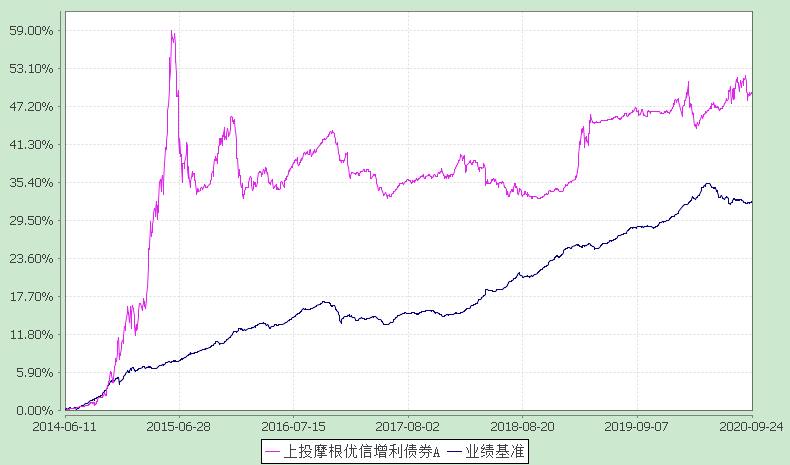 注：本基金合同生效日为2014年6月11日，本基金运作终止日为2020年9月24日，图示时间段为2014年6月11日至2020年9月24日。本基金建仓期自2014年6月11日至2014年12月10日，建仓期结束时资产配置比例符合本基金基金合同规定。本基金自2015年10月10日起，将基金业绩比较基准由“中信标普全债指数”变更为“中证综合债券指数收益率”。2．上投摩根优信增利债券C：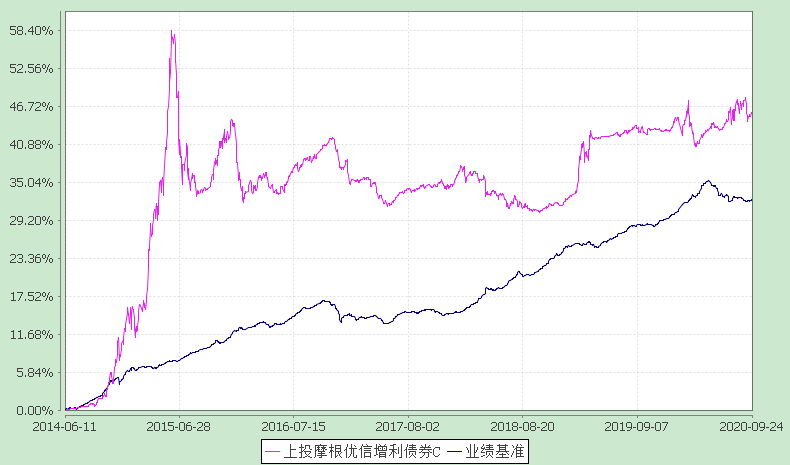 注：本基金合同生效日为2014年6月11日，本基金运作终止日为2020年9月24日，图示时间段为2014年6月11日至2020年9月24日。本基金建仓期自2014年6月11日至2014年12月10日，建仓期结束时资产配置比例符合本基金基金合同规定。本基金自2015年10月10日起，将基金业绩比较基准由“中信标普全债指数”变更为“中证综合债券指数收益率”。§4  管理人报告4.1 基金经理（或基金经理小组）简介注：1.任职日期和离任日期均指根据公司决定确定的聘任日期和解聘日期。2.证券从业的含义遵从行业协会《证券业从业人员资格管理办法》的相关规定。4.2管理人对报告期内本基金运作遵规守信情况的说明在本报告期内，基金管理人不存在损害基金份额持有人利益的行为，勤勉尽责地为基金份额持有人谋求利益。基金管理人遵守了《证券投资基金法》及其他有关法律法规、《上投摩根优信增利债券型证券投资基金基金合同》的规定。除以下情况外，基金经理对个股和投资组合的比例遵循了投资决策委员会的授权限制，基金投资比例符合基金合同和法律法规的要求：本基金曾出现个别由于市场原因引起的投资组合的投资指标被动偏离相关比例要求的情形，但已在规定时间内调整完毕。4.3 公平交易专项说明4.3.1 公平交易制度的执行情况报告期内，本公司继续贯彻落实《证券投资基金管理公司公平交易制度指导意见》等相关法律法规和公司内部公平交易流程的各项要求，严格规范境内上市股票、债券的一级市场申购和二级市场交易等活动，通过系统和人工相结合的方式进行交易执行和监控分析，以确保本公司管理的不同投资组合在授权、研究分析、投资决策、交易执行、业绩评估等投资管理活动相关的环节均得到公平对待。对于交易所市场投资活动，本公司执行集中交易制度，确保不同投资组合在买卖同一证券时，按照时间优先、比例分配的原则在各投资组合间公平分配交易量；对于银行间市场投资活动，本公司通过对手库控制和交易室询价机制，严格防范对手风险并检查价格公允性；对于申购投资行为，本公司遵循价格优先、比例分配的原则，根据事前独立申报的价格和数量对交易结果进行公平分配。报告期内，通过对不同投资组合之间的收益率差异比较、对同向交易和反向交易的交易时机和交易价差监控分析，未发现整体公平交易执行出现异常的情况。4.3.2 异常交易行为的专项说明报告期内，通过对交易价格、交易时间、交易方向等的分析，未发现有可能导致不公平交易和利益输送的异常交易行为。所有投资组合参与的交易所公开竞价同日反向交易成交较少的单边交易量超过该证券当日成交量的5%的情形：无。4.4 报告期内基金的投资策略和业绩表现说明4.4.1报告期内基金投资策略和运作分析2020年三季度，股票市场宽幅震荡，上证综指上涨7.82%，创业板指上涨5.6%，表现弱于主板。债券市场延续跌势，利率债各期限收益率持续上行，10年期国债/国开债分别上行30bp/60bp；而信用债调整幅度较小。7-9月经济指标整体延续恢复，改善力度边际放缓；增长结构上，房地产土地成交与新房销售较好，资金端改善支撑基建投资稳健反弹，汽车产销同步出现大幅改善。消费整体修复偏缓。年内实际GDP同比延续反弹。央行货币政策表述更趋中性，总量上，下半年社融、新增信贷增速面临回落；价格工具上，短端利率趋于稳定，9月季末资金面平稳度过。海外疫情虽有反弹，但并未出现大力度的经济关停政策，疫苗相关进展积极。本基金在报告期内债券部分以短久期高等级信用债配置为主，权益仓位维持中性偏高的配置。展望四季度，国内经济预计继续缓慢恢复。全国疫情基本受控，虽有局部发生但不会改变整体局势，疫苗研制进展良好。对于国内来说，为了控制宏观杠杆率因疫情导致的快速上升，货币政策早已向回归常态转变，但出现过紧的可能性不高。由于货币政策的收紧，以及中芯、蚂蚁等大盘股的发行，股市和债市在三季度同时承压。后续市场走势预计将回归由基本面驱动。本基金将继续保持当前的股票和债券配置，力争提供稳健收益。4.4.2报告期内基金的业绩表现本报告期上投摩根优信增利债券A份额净值增长率为:0.58%，同期业绩比较基准收益率为:-0.50%,上投摩根优信增利债券C份额净值增长率为:0.67%，同期业绩比较基准收益率为:-0.50%。4.5报告期内基金持有人数或基金资产净值预警说明无。§5  投资组合报告5.1 报告期末基金资产组合情况5.2 报告期末按行业分类的股票投资组合 5.2.1报告期末按行业分类的境内股票投资组合本基金本报告期末未持有股票。5.3 报告期末按公允价值占基金资产净值比例大小排序的前十名股票投资明细本基金本报告期末未持有股票。5.4 报告期末按债券品种分类的债券投资组合5.5 报告期末按公允价值占基金资产净值比例大小排序的前五名债券投资明细5.6　报告期末按公允价值占基金资产净值比例大小排序的前十名资产支持证券投资明细本基金本报告期末未持有资产支持证券。5.7 报告期末按公允价值占基金资产净值比例大小排序的前五名贵金属投资明细本基金本报告期末未持有贵金属。5.8报告期末按公允价值占基金资产净值比例大小排序的前五名权证投资明细本基金本报告期末未持有权证。5.9 报告期末本基金投资的股指期货交易情况说明本基金本报告期末未持有股指期货。5.10报告期末本基金投资的国债期货交易情况说明本基金本报告期末未持有国债期货。5.11投资组合报告附注5.11.1报告期内本基金投资的前十名证券的发行主体本期没有出现被监管部门立案调查，或在报告编制日前一年内受到公开谴责、处罚的情形。5.11.2报告期内本基金投资的前十名股票中没有在基金合同规定备选股票库之外的股票。5.11.3其他资产构成5.11.4报告期末持有的处于转股期的可转换债券明细本基金本报告期末未持有处于转股期的可转换债券。5.11.5报告期末前十名股票中存在流通受限情况的说明本基金本报告期末前十名股票中不存在流通受限情况。5.11.6投资组合报告附注的其他文字描述部分因四舍五入原因，投资组合报告中分项之和与合计可能存在尾差。§6  开放式基金份额变动单位：份§7基金管理人运用固有资金投资本基金情况7.1基金管理人持有本基金份额变动情况无。§8 影响投资者决策的其他重要信息8.1 报告期内单一投资者持有基金份额比例达到或超过20%的情况8.2 影响投资者决策的其他重要信息根据基金管理人于2020年9月24日发布的《关于上投摩根优信增利债券型证券投资基金基金份额持有人大会表决结果暨决议生效的公告》，基金份额持有人大会于2020年9月22日表决通过了《关于上投摩根优信增利债券型证券投资基金终止基金合同有关事项的议案》，决议自该日起生效。该基金份额持有人大会决议生效后，根据基金份额持有人大会通过的议案及方案说明，本基金将从公告的次日起，即2020年9月25日起进入基金财产清算期。本基金进入清算程序后，即自2020年9月25日起，不再接受投资者提出的申购、赎回、转换及定期定额投资等业务的申请，且不再计提管理费、托管费及销售服务费。§9 备查文件目录9.1备查文件目录1. 中国证监会准予上投摩根优信增利债券型证券投资基金募集注册的文件；2. 《上投摩根优信增利债券型证券投资基金基金合同》；3. 《上投摩根优信增利债券型证券投资基金基金托管协议》；4. 《上投摩根基金管理有限公司开放式基金业务规则》；5. 基金管理人业务资格批件、营业执照；6. 基金托管人业务资格批件和营业执照。9.2存放地点基金管理人或基金托管人住所。9.3查阅方式投资者可在营业时间免费查阅，也可按工本费购买复印件。上投摩根基金管理有限公司二〇二〇年十月二十八日基金简称上投摩根优信增利债券上投摩根优信增利债券基金主代码000616000616基金运作方式契约型开放式契约型开放式基金合同生效日2014年6月11日2014年6月11日报告期末基金份额总额4,862,058.10份4,862,058.10份投资目标本基金重点投资于信用债和可转债，在严格控制风险的前提下，力争实现基金资产的长期稳定增值。本基金重点投资于信用债和可转债，在严格控制风险的前提下，力争实现基金资产的长期稳定增值。投资策略1、资产配置策略本基金将遵循自上而下的配置原则，综合分析宏观经济运行趋势、国家财政政策与货币政策、市场流动性水平、债券市场和股票市场估值水平等因素，确定固定收益类资产和权益类资产的配置比例，并进行动态优化管理。本基金的债券类资产将重点配置信用债和可转债。本基金将对不同债券板块之间的相对投资价值进行分析，确定债券类属配置策略，并根据市场变化及时进行调整。2、债券投资策略本基金将综合采用信用策略、久期调整策略、期限结构配置策略、息差策略等策略，进行积极主动的债券投资，在合理控制风险和保持适当流动性的基础上，以企业债和可转债为主要投资标的，力争取得超越基金业绩比较基准的收益。1、资产配置策略本基金将遵循自上而下的配置原则，综合分析宏观经济运行趋势、国家财政政策与货币政策、市场流动性水平、债券市场和股票市场估值水平等因素，确定固定收益类资产和权益类资产的配置比例，并进行动态优化管理。本基金的债券类资产将重点配置信用债和可转债。本基金将对不同债券板块之间的相对投资价值进行分析，确定债券类属配置策略，并根据市场变化及时进行调整。2、债券投资策略本基金将综合采用信用策略、久期调整策略、期限结构配置策略、息差策略等策略，进行积极主动的债券投资，在合理控制风险和保持适当流动性的基础上，以企业债和可转债为主要投资标的，力争取得超越基金业绩比较基准的收益。业绩比较基准中证综合债券指数中证综合债券指数风险收益特征本基金为债券型基金，属于证券投资基金中的较低风险品种，其预期风险与预期收益高于货币市场基金，低于混合型基金和股票型基金。根据2017年7月1日施行的《证券期货投资者适当性管理办法》，基金管理人和相关销售机构已对本基金重新进行风险评级，风险评级行为不改变本基金的实质性风险收益特征，但由于风险等级分类标准的变化，本基金的风险等级表述可能有相应变化，具体风险评级结果应以基金管理人和销售机构提供的评级结果为准。本基金为债券型基金，属于证券投资基金中的较低风险品种，其预期风险与预期收益高于货币市场基金，低于混合型基金和股票型基金。根据2017年7月1日施行的《证券期货投资者适当性管理办法》，基金管理人和相关销售机构已对本基金重新进行风险评级，风险评级行为不改变本基金的实质性风险收益特征，但由于风险等级分类标准的变化，本基金的风险等级表述可能有相应变化，具体风险评级结果应以基金管理人和销售机构提供的评级结果为准。基金管理人上投摩根基金管理有限公司上投摩根基金管理有限公司基金托管人中国银行股份有限公司中国银行股份有限公司下属分级基金的基金简称上投摩根优信增利债券A上投摩根优信增利债券C下属分级基金的交易代码000616000617报告期末下属分级基金的份额总额3,282,679.14份1,579,378.96份主要财务指标报告期(2020年7月1日-2020年9月24日)报告期(2020年7月1日-2020年9月24日)主要财务指标上投摩根优信增利债券A上投摩根优信增利债券C1.本期已实现收益1,220,436.8624,775.452.本期利润412,456.3914,129.143.加权平均基金份额本期利润0.00590.00804.期末基金资产净值4,163,430.391,952,417.875.期末基金份额净值1.26831.2362阶段净值增长率①净值增长率标准差②业绩比较基准收益率③业绩比较基准收益率标准差④①－③②－④过去三个月0.58%0.41%-0.50%0.07%1.08%0.34%过去六个月3.20%0.32%-0.75%0.09%3.95%0.23%过去一年2.33%0.31%3.04%0.08%-0.71%0.23%过去三年9.54%0.26%14.68%0.07%-5.14%0.19%过去五年10.76%0.28%20.74%0.07%-9.98%0.21%自基金合同生效起至今49.19%0.44%32.33%0.09%16.86%0.35%阶段净值增长率①净值增长率标准差②业绩比较基准收益率③业绩比较基准收益率标准差④①－③②－④过去三个月0.67%0.42%-0.50%0.07%1.17%0.35%过去六个月3.10%0.32%-0.75%0.09%3.85%0.23%过去一年2.04%0.31%3.04%0.08%-1.00%0.23%过去三年8.35%0.26%14.68%0.07%-6.33%0.19%过去五年8.59%0.29%20.74%0.07%-12.15%0.22%自基金合同生效起至今45.51%0.44%32.33%0.09%13.18%0.35%姓名职务任本基金的基金经理期限任本基金的基金经理期限证券从业年限说明姓名职务任职日期离任日期证券从业年限说明唐瑭本基金基金经理2019-04-12-12年唐瑭女士，英国爱丁堡大学硕士，2008年2月至2010年4月任JPMorgan(EMEA)分析师，2011年3月加入上投摩根基金管理有限公司，先后担任研究员、基金经理助理、基金经理，自2015年5月至2018年11月担任上投摩根岁岁盈定期开放债券型证券投资基金基金经理，自2015年12月至2020年5月担任上投摩根强化回报债券型证券投资基金基金经理，自2015年12月至2018年9月担任上投摩根轮动添利债券型证券投资基金基金经理，自2016年5月起同时担任上投摩根双债增利债券型证券投资基金基金经理，自2016年6月起同时担任上投摩根分红添利债券型证券投资基金及上投摩根纯债添利债券型证券投资基金基金经理，2016年8月至2018年9月担任上投摩根岁岁丰定期开放债券型证券投资基金基金经理，自2017年1月起同时担任上投摩根安丰回报混合型证券投资基金基金经理，2017年1月至2018年10月担任上投摩根安泽回报混合型证券投资基金基金经理，自2018年2月至2020年5月同时担任上投摩根安隆回报混合型证券投资基金基金经理，2018年2月至7月担任上投摩根安腾回报混合型证券投资基金基金经理，自2019年4月起同时担任上投摩根优信增利债券型证券投资基金和上投摩根安鑫回报混合型证券投资基金基金经理，自2019年8月起同时担任上投摩根瑞利纯债债券型证券投资基金基金经理。杨鑫本基金基金经理2020-01-14-10年杨鑫先生，上海交通大学硕士，现任债券投资部副总监兼资深基金经理。杨鑫先生自2005年9月至2010年8月，在东航财务公司任职；2010年9月至2017年5月，在银河基金管理有限公司历任债券研究员、固定收益部债券经理、固定收益部基金经理；2017年6月至2018年6月，在富国基金管理有限公司拟任基金经理；2018年7月起加入上投摩根基金管理有限公司，历任专户投资二部副总监兼资深投资经理，现任债券投资部副总监兼资深基金经理。自2020年1月起任上投摩根优信增利债券型证券投资基金基金经理，自2020年4月起同时担任上投摩根双债增利债券型证券投资基金、上投摩根分红添利债券型证券投资基金及上投摩根安丰回报混合型证券投资基金基金经理，自2020年7月起同时担任上投摩根安鑫回报混合型证券投资基金基金经理。序号项目金额(元)占基金总资产的比例(%)1权益投资--其中：股票--2固定收益投资1,449,855.0023.11其中：债券1,449,855.0023.11资产支持证券--3贵金属投资--4金融衍生品投资--5买入返售金融资产--其中：买断式回购的买入返售金融资产--6银行存款和结算备付金合计4,339,436.9369.177其他各项资产484,490.167.728合计6,273,782.09100.00序号债券品种公允价值(元)占基金资产净值比例(％)1国家债券--2央行票据--3金融债券--其中：政策性金融债--4企业债券1,449,855.0023.715企业短期融资券--6中期票据--7可转债（可交换债）--8同业存单--9其他--10合计1,449,855.0023.71序号债券代码债券名称数量（张）公允价值(元)占基金资产净值比例（％）111228515万科0110,000999,900.0016.35214391817华能Y14,500449,955.007.36序号名称金额(元)1存出保证金25,271.872应收证券清算款-3应收股利-4应收利息48,158.175应收申购款411,060.126其他应收款-7待摊费用-8其他-9合计484,490.16项目上投摩根优信增利债券A上投摩根优信增利债券C本报告期期初基金份额总额74,050,559.102,674,887.06报告期基金总申购份额839,457.06232,789.21减：报告期基金总赎回份额71,607,337.021,328,297.31报告期基金拆分变动份额--本报告期期末基金份额总额3,282,679.141,579,378.96投资者类别  报告期内持有基金份额变化情况报告期内持有基金份额变化情况报告期内持有基金份额变化情况报告期内持有基金份额变化情况报告期内持有基金份额变化情况报告期末持有基金情况报告期末持有基金情况投资者类别  序号持有基金份额比例达到或者超过20%的时间区间期初份额申购份额赎回份额持有份额份额占比机构120200701-2020091868,351,332.87-68,351,332.870.000.00%